Klein sucht Groß!Du kannst Tränen trocknen und Schmerzen wegpusten, Du gehst liebevoll mit Kindern um
 und arbeitest gerne im Team? Du möchtest Einblick in den Beruf des Erziehers oder der Kinderpflegerin bekommen?Unsere Kindertageseinrichtung Bauklötzchen e.V. suchtJahrespraktikant:innen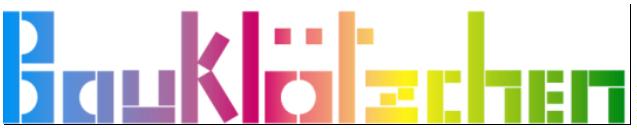 z.B. FOS (Fachhochschulreife – Gesundheit /Soziales) ab August 2024	bis 31.07.2025Std./Woche nach Absprache Bezahlung in Form von monatlichem Taschengeld Mit und ohne SchulbegleitungWir bieten:- vier Gruppen in einem Elterninitiativ-Kindergarten mit Familienatmosphäre
- ein nettes, engagiertes und motiviertes Team mit Spaß untereinander- engagierte Eltern- eine modern ausgestattete Einrichtung mit großem Außengelände
- viele Möglichkeiten Erfahrungen zu sammeln und sich selbst weiterzuentwickeln Wir suchen: - eine freundliche, teamfähige Verstärkung mit Freude an der Arbeit am KindWir freuen uns, von Dir zu hören!          Bewirb Dich jetzt und schicke Deine Bewerbung an:
 Kita Bauklötzchen e.V. Moers
 Jana Feist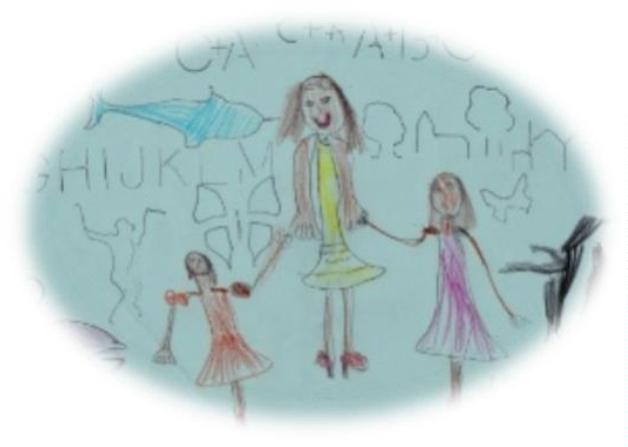 Im Felde 41, 47445 Moers
 02841 / 40159oder auch gerne per E-Mail an:
leitung@kita-baukloetzchen.de